Canindeyú- Paraguay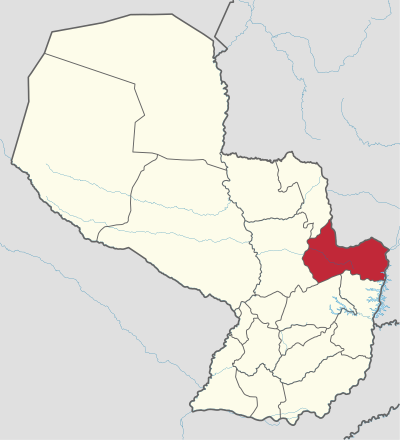 Ciudad Capital: Salto del Guairá. Otras ciudades: Curuguaty, Yasy Cañy  14.667 km2217 154 habitantesGobernador: Alfonso Noria Duarte Principales cadenas productivas::   Departamento de base agrícola. Sus principales cultivos son los de soja (mayoritariamente modificada genéticamente), mandioca, maíz, algodón, caña de azúcar, trigo, café, arroz, girasol, batata, habilla, maní, poroto, tabaco, banano, tártago y yerba mate.En segundo lugar figuran las explotaciones ganaderas, dedicadas a la cría de vacunos, porcinos y aves de corral, y la selvicultura. La industria está vinculada a las actividades del sector primario y cuenta con aserraderos, envasadoras de palmitos, destiladores de menta, y descascadotas de café y arroz, así como ingenios azucareros.Indicadores IndicadorValorAñoFuenteEducaciónInstituciones de educación inicial2602012Anuario Estadístico (DGEEC; 2014)SaludMortalidad infantil (%)12,52011Indicadores básicos de Salud del Paraguay (MINSABSO;2013)EmpleoTasa de ocupación98,42002Atlas CensalEmpleoPEA48.6482002Atlas CensalPBI PBI per cápita (USD)1.047Promedio 1992-2008Paraguay en el Mercosur- Asimetrías Internas y Política comercial externaIDHÍndice de Desarrollo Humano0,6042009Atlas de Desarrollo Humano de ParaguayEmpresasUnidades económicas no financieras43192010CEN PobrezaPoblación pobre (%)38,5%2010DGEECIngresosIngreso promedio mensual (en Grs)624.8382010DGEEC